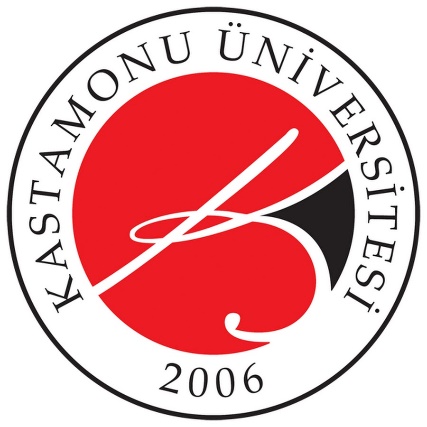 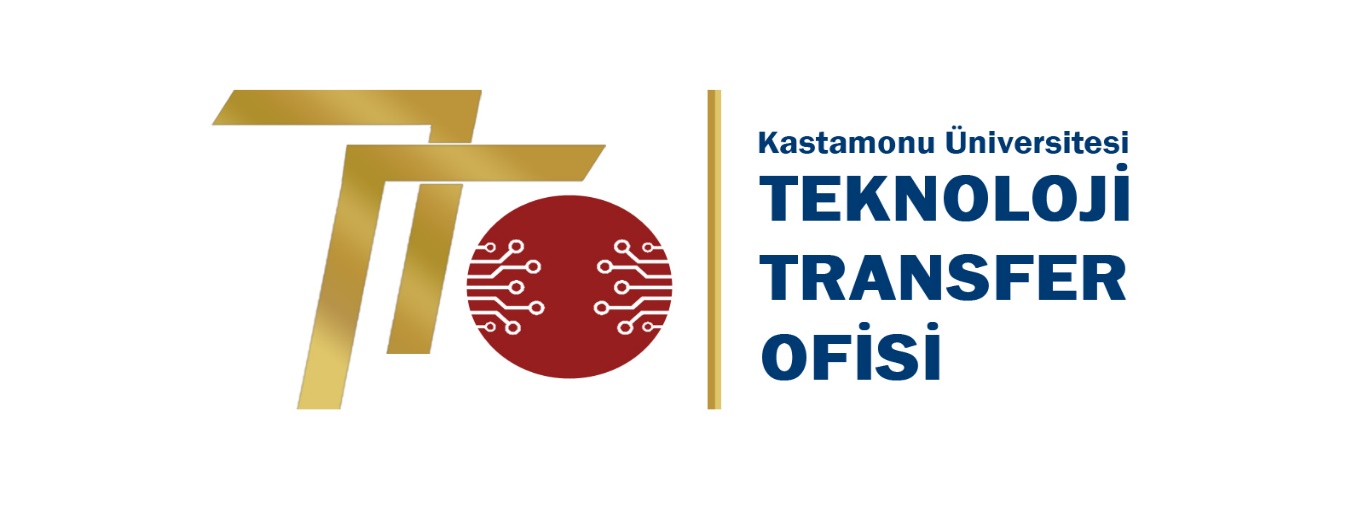 TASARIM BİLDİRİM veBAŞVURU FORMU(KYS-FRM-172)AÇIKLAMALAR ve DİKKAT EDİLMESİ GEREKEN HUSUSLAR10 Ocak 2017 tarih ve 29944 sayılı Resmi Gazete’de yayımlanarak yürürlüğe girmiş olan 6769 Sayılı Sınai Mülkiyet Kanunu’nun 73 üncü maddesi gereğince yükseköğretim kurumlarında öğrenim görenlerin ve öğretim elemanı olarak görev yapanların bilimsel çalışmalar veya araştırmalar sonucunda gerçekleştirdiği tasarımların hak sahibi bağlı bulundukları yükseköğretim kurumudur. Dolayısıyla, söz konusu yasanın ilgili maddesi uyarınca tasarımın tescil işlemi için resmi kuruma başvuru hakkı bağlı olunan yükseköğretim kurumuna aittir.İşbu Tasarım Bildirim ve Başvuru Formu’nda yer alan soruları mümkün olduğunca detaylı ve açık bir şekilde cevaplayınız. Tasarımınızın iyi anlaşılması; araştırma işleminin doğru yapılmasını, tasarımın korunması için tescil başvuru sürecinde zorluk yaşanmamasını, tasarım ile ilgili sınai mülkiyet hakları çerçevesinde ileride yaşanabilecek sorunların önüne geçilmesini sağlayacaktır.Formda verilen alanların yeterli olmaması halinde genişletme yapabilir ve/veya ilave bilgiler için satır eklemesi yapabilirsiniz.KÜ-TTO (Kastamonu Üniversitesi Teknoloji Transfer Ofisi) Tasarım Bildirim ve Başvuru Formu’nu doldurduktan sonra hem e-posta yoluyla dijital olarak tto@kastamonu.edu.tr adresine gönderiniz. Formdaki her sayfayı paraflayıp imza bölümlerini imzalayıp formu imzalı olarak KÜ-TTO’ya (Kuzeykent Kampüsü Rektörlük Binası Teknoloji Transfer Ofisi Merkez/KASTAMONU) varsa ekleriyle birlikte teslim ediniz.TASARIMCIYA/TASARIMCILARA İLİŞKİN BİLGİLERTASARIMCIYA/TASARIMCILARA İLİŞKİN BİLGİLERTASARIMCIYA/TASARIMCILARA İLİŞKİN BİLGİLERTASARIMCIYA/TASARIMCILARA İLİŞKİN BİLGİLER1.Ad-SoyadAd-Soyad1.Uyruğu, Kimlik No’suUyruğu, Kimlik No’su1.İkamet Adresiİkamet Adresi1.Görev Yaptığı Fakülte ve BölümGörev Yaptığı Fakülte ve Bölüm1.Akademik ÜnvanAkademik Ünvan1.Telefon NumarasıTelefon Numarası1.e-posta Adresie-posta Adresi1.Tasarımdaki Katkı Oranı (%)Tasarımdaki Katkı Oranı (%)1.İmzaİmza2.Ad-SoyadAd-Soyad2.Uyruğu, Kimlik No’suUyruğu, Kimlik No’su2.İkamet Adresiİkamet Adresi2.Görev Yaptığı Fakülte ve BölümGörev Yaptığı Fakülte ve Bölüm2.Akademik ÜnvanAkademik Ünvan2.Telefon NumarasıTelefon Numarası2.e-posta Adresie-posta Adresi2.Tasarımdaki Katkı Oranı (%)Tasarımdaki Katkı Oranı (%)2.İmzaİmza3.Ad-SoyadAd-Soyad3.Uyruğu, Kimlik No’suUyruğu, Kimlik No’su3.İkamet Adresiİkamet Adresi3.Görev Yaptığı Fakülte ve BölümGörev Yaptığı Fakülte ve Bölüm3.Akademik ÜnvanAkademik Ünvan3.Telefon NumarasıTelefon Numarası3.e-posta Adresie-posta Adresi3.Tasarımdaki Katkı Oranı (%)Tasarımdaki Katkı Oranı (%)3.İmzaİmzaTASARIMA İLİŞKİN AÇIKLAMALARTASARIMA İLİŞKİN AÇIKLAMALARTASARIMA İLİŞKİN AÇIKLAMALARTASARIMA İLİŞKİN AÇIKLAMALARTasarımın BaşlığıTasarımın Başlığı(Tasarımı kısaca tanımlayan ve özetleyen nitelikte bir başlık olmalıdır. Marka niteliğindeki sözcükleri içermemelidir)(Tasarımı kısaca tanımlayan ve özetleyen nitelikte bir başlık olmalıdır. Marka niteliğindeki sözcükleri içermemelidir)Anahtar KelimelerAnahtar Kelimeler(Tasarımla yakından ilintili olduğunu düşündüğünüz sözcük ve sözcük gruplarını belirtiniz)(Tasarımla yakından ilintili olduğunu düşündüğünüz sözcük ve sözcük gruplarını belirtiniz)Tasarımın İlgili Olduğu AlanTasarımın İlgili Olduğu Alan(Tasarımın ilgili olduğu alanı/alanları kısaca tanımlayınız. Örneğin; Gıda Maddeleri, Giyim ve Tuhafiye Eşyaları, Seyahat Eşyaları, Ev Eşyaları, Mefruşat vb.)(Tasarımın ilgili olduğu alanı/alanları kısaca tanımlayınız. Örneğin; Gıda Maddeleri, Giyim ve Tuhafiye Eşyaları, Seyahat Eşyaları, Ev Eşyaları, Mefruşat vb.)Tasarımı Açıklayan TarifnameTasarımı Açıklayan Tarifname(Tasarımın yetkili kuruluş nezdinde tescil başvurusu yapılırken tarifname sunulması zorunluluğu bulunmamaktadır. Ancak, tasarımın özelliklerinin yazılı ifadesi ürünün anlaşılmasını ve tescil sürecinde yaşanabilecek olası zorlukların aşılmasını kolaylaştıracaktır)(Tasarımın yetkili kuruluş nezdinde tescil başvurusu yapılırken tarifname sunulması zorunluluğu bulunmamaktadır. Ancak, tasarımın özelliklerinin yazılı ifadesi ürünün anlaşılmasını ve tescil sürecinde yaşanabilecek olası zorlukların aşılmasını kolaylaştıracaktır)Kamuya Açıklama/YayınKamuya Açıklama/Yayın(Tasarımınızla ilgili herhangi bir yerde kamuya bir açıklama yapılıp yapılmadığı konusunda bilgi veriniz. Yapıldı ise nerede ve ne zaman ne şekilde gerçekleştiği hakkında bilgi veriniz. Örneğin, sözlü anlatım, yazılı anlatım, tanıtım, sergi, fuar, proje pazarı, satış ya da kullanım vb.)(Tasarımınızla ilgili herhangi bir yerde kamuya bir açıklama yapılıp yapılmadığı konusunda bilgi veriniz. Yapıldı ise nerede ve ne zaman ne şekilde gerçekleştiği hakkında bilgi veriniz. Örneğin, sözlü anlatım, yazılı anlatım, tanıtım, sergi, fuar, proje pazarı, satış ya da kullanım vb.)TicarileşmeTicarileşme(Tasarımınızın ilgili olduğu alanda faaliyet gösteren ve ürün geliştirme, sponsor olma, yatırım yapma ya da tasarıma talip olma vb. konulardan işbirliği yapabilecek firmalar biliyorsanız lütfen iletişim kişileri ve bilgileri ile birlikte listeleyiniz. İzniniz olmadan firmalarla herhangi bir bilgi/belge paylaşımı olmayacak, toplantı yapılmayacaktır.)(Tasarımınızın ilgili olduğu alanda faaliyet gösteren ve ürün geliştirme, sponsor olma, yatırım yapma ya da tasarıma talip olma vb. konulardan işbirliği yapabilecek firmalar biliyorsanız lütfen iletişim kişileri ve bilgileri ile birlikte listeleyiniz. İzniniz olmadan firmalarla herhangi bir bilgi/belge paylaşımı olmayacak, toplantı yapılmayacaktır.)Piyasa DeğeriPiyasa Değeri(Tasarımınıza dair belirlenmiş bir piyasa değerini belirtiniz)(Tasarımınıza dair belirlenmiş bir piyasa değerini belirtiniz)TASARIMIN GÖRSEL ANLATIMITASARIMIN GÖRSEL ANLATIMITasarımın Tescil Başvurusunda Kullanılması Planlanan Görsel Sayısı(Lütfen görsel sayısını boyutunu da ifade ederek belirtiniz. Örneğin, 2 adet 8x8 cm vb.)Tasarıma İlişkin Görsel(ler)(Tasarımın Görünümünü Yansıtan ve Yayım Yoluyla Çoğaltmaya Elverişli, Resim, Çizim, Grafik, Fotoğraf veya Benzeri Bir Biçimde Hazırlanmış Tasarıma veya Tasarımın Uygulandığı Ürüne İlişkin Görsel/Görselleri Aşağıdaki Boş Alan(lar)a Ekleyiniz.)(Ürünün büyüklüğüne göre görselin boyutuna karar verilmelidir. Örneğin, vinç tasarımı içeren bir görselin 8x8 cm boyutunda sunulması tasarımın görünüm özelliklerinin algılanmasını güçleştirebilecektir. Bunun gibi büyük ebatlı tasarımların 8x16 cm veya 16x16 cm boyutunda sunulması korumanın kapsamının belirlenmesinde daha sağlıklı olacaktır. Sunulan görseller 300 DPİ çözünürlükte, JPEG uzantılı olarak düzenlenmeli, görsellerin çözünürlüğü, renk kontrastı, netliği ve kalitesi çok iyi olmalıdır).Görsel-1 (Perspektif Görünüş)Görsel-2 (Önden Görünüş)Görsel-3 (Üstten Görünüş)  (8x8 cm)	  (8x8 cm)Görsel-4 (Sağ Yan Görünüş)Görsel-5 (Sol Yan Görünüş)  (8x8 cm)	  (8x8 cm)Görsel-6 (Alttan Görünüş)Görsel-7 (Arkadan Görünüş)  (8x8 cm)	  (8x8 cm)Görsel-8 Adı: (Perspektif, Önden, Üstten, sağ yan, sol yan, alttan, arkadan Görünüş). Lütfen hangi görünüşü eklediğinizi belirtiniz.Görsel-9 Adı: (Perspektif, Önden, Üstten, sağ yan, sol yan, alttan, arkadan Görünüş). Lütfen hangi görünüşü eklediğinizi belirtiniz.  (8x16 cm)	  (8x16 cm)Görsel-10 Adı: (Perspektif, Önden, Üstten, sağ yan, sol yan, alttan, arkadan Görünüş). Lütfen hangi görünüşü eklediğinizi belirtiniz.(16x8 cm)Görsel-11 Adı: (Perspektif, Önden, Üstten, sağ yan, sol yan, alttan, arkadan Görünüş). Lütfen hangi görünüşü eklediğinizi belirtiniz.Görsel-11 Adı: (Perspektif, Önden, Üstten, sağ yan, sol yan, alttan, arkadan Görünüş). Lütfen hangi görünüşü eklediğinizi belirtiniz.Görsel-11 Adı: (Perspektif, Önden, Üstten, sağ yan, sol yan, alttan, arkadan Görünüş). Lütfen hangi görünüşü eklediğinizi belirtiniz.Görsel-11 Adı: (Perspektif, Önden, Üstten, sağ yan, sol yan, alttan, arkadan Görünüş). Lütfen hangi görünüşü eklediğinizi belirtiniz.(16x8 cm)(16x8 cm)(16x8 cm)(16x8 cm)Görsel-12 Adı: (Perspektif, Önden, Üstten, sağ yan, sol yan, alttan, arkadan Görünüş). Lütfen hangi görünüşü eklediğinizi belirtiniz.Görsel-12 Adı: (Perspektif, Önden, Üstten, sağ yan, sol yan, alttan, arkadan Görünüş). Lütfen hangi görünüşü eklediğinizi belirtiniz.(16x16 cm)(16x16 cm)BAŞVURU SAHİBİNE İLİŞKİN BİLGİLERBAŞVURU SAHİBİNE İLİŞKİN BİLGİLERBAŞVURU SAHİBİNE İLİŞKİN BİLGİLERBAŞVURU SAHİBİNE İLİŞKİN BİLGİLERAd-SoyadAd-SoyadUyruğu, Kimlik No’suUyruğu, Kimlik No’suİkamet Adresiİkamet AdresiGörev Yaptığı Fakülte ve BölümGörev Yaptığı Fakülte ve BölümTelefon NumarasıTelefon Numarasıe-posta Adresie-posta AdresiTasarımdaki Katkı Oranı (%)Tasarımdaki Katkı Oranı (%)İşbu başvuru formunu doldurmak sureti ile bilgilerini vermiş olmam, tasarıma ilişkin tescil sürecinin devamında da gerekli desteği ve “bilgiyi vereceğim anlamına gelmektedir.Bu başvuruda verilen ve bundan sonra verilecek bilgilerin eksik, yanlış olması veya açık olmaması sonucunda doğabilecek zararlardan dolayı üniversitenin sorumlu olmayacağını kabul ediyorum. Bu formun içeriğinde vermiş olduğum tüm bilgilerin doğru ve eksiksiz olduğunu beyan ederim.İşbu başvuru formunu doldurmak sureti ile bilgilerini vermiş olmam, tasarıma ilişkin tescil sürecinin devamında da gerekli desteği ve “bilgiyi vereceğim anlamına gelmektedir.Bu başvuruda verilen ve bundan sonra verilecek bilgilerin eksik, yanlış olması veya açık olmaması sonucunda doğabilecek zararlardan dolayı üniversitenin sorumlu olmayacağını kabul ediyorum. Bu formun içeriğinde vermiş olduğum tüm bilgilerin doğru ve eksiksiz olduğunu beyan ederim.İşbu başvuru formunu doldurmak sureti ile bilgilerini vermiş olmam, tasarıma ilişkin tescil sürecinin devamında da gerekli desteği ve “bilgiyi vereceğim anlamına gelmektedir.Bu başvuruda verilen ve bundan sonra verilecek bilgilerin eksik, yanlış olması veya açık olmaması sonucunda doğabilecek zararlardan dolayı üniversitenin sorumlu olmayacağını kabul ediyorum. Bu formun içeriğinde vermiş olduğum tüm bilgilerin doğru ve eksiksiz olduğunu beyan ederim.İşbu başvuru formunu doldurmak sureti ile bilgilerini vermiş olmam, tasarıma ilişkin tescil sürecinin devamında da gerekli desteği ve “bilgiyi vereceğim anlamına gelmektedir.Bu başvuruda verilen ve bundan sonra verilecek bilgilerin eksik, yanlış olması veya açık olmaması sonucunda doğabilecek zararlardan dolayı üniversitenin sorumlu olmayacağını kabul ediyorum. Bu formun içeriğinde vermiş olduğum tüm bilgilerin doğru ve eksiksiz olduğunu beyan ederim.İmzaİmzaTarihTarihDOSYAYI TESLİM ALAN KÜ-TTO YETKİLİSİDOSYAYI TESLİM ALAN KÜ-TTO YETKİLİSİAd-SoyadTasarım Bildirim ve Başvuru Formu Sıra NoKYS-FRM-172 / İmzaTarih